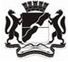 СОВЕТ ДЕПУТАТОВ ГОРОДА НОВОСИБИРСКАПОСТОЯННАЯ КОМИССИЯ  ПО  НАКАЗАМ ИЗБИРАТЕЛЕЙРЕШЕНИЕВ соответствии со статьей 14 Регламента Совета депутатов города Новосибирска, рассмотрев вопрос об избрании заместителя председателя постоянной комиссии Совета депутатов города Новосибирска по наказам избирателей, комиссия РЕШИЛА:Избрать на должность заместителя председателя постоянной комиссии Совета депутатов города Новосибирска по наказам избирателей Мухарыцина Александра Михайловича.25.09.2020№ 2Об избрании заместителя председателя постоянной комиссии Совета депутатов города Новосибирска по наказам избирателейОб избрании заместителя председателя постоянной комиссии Совета депутатов города Новосибирска по наказам избирателейОб избрании заместителя председателя постоянной комиссии Совета депутатов города Новосибирска по наказам избирателейПредседатель комиссииА. С. Бурмистров